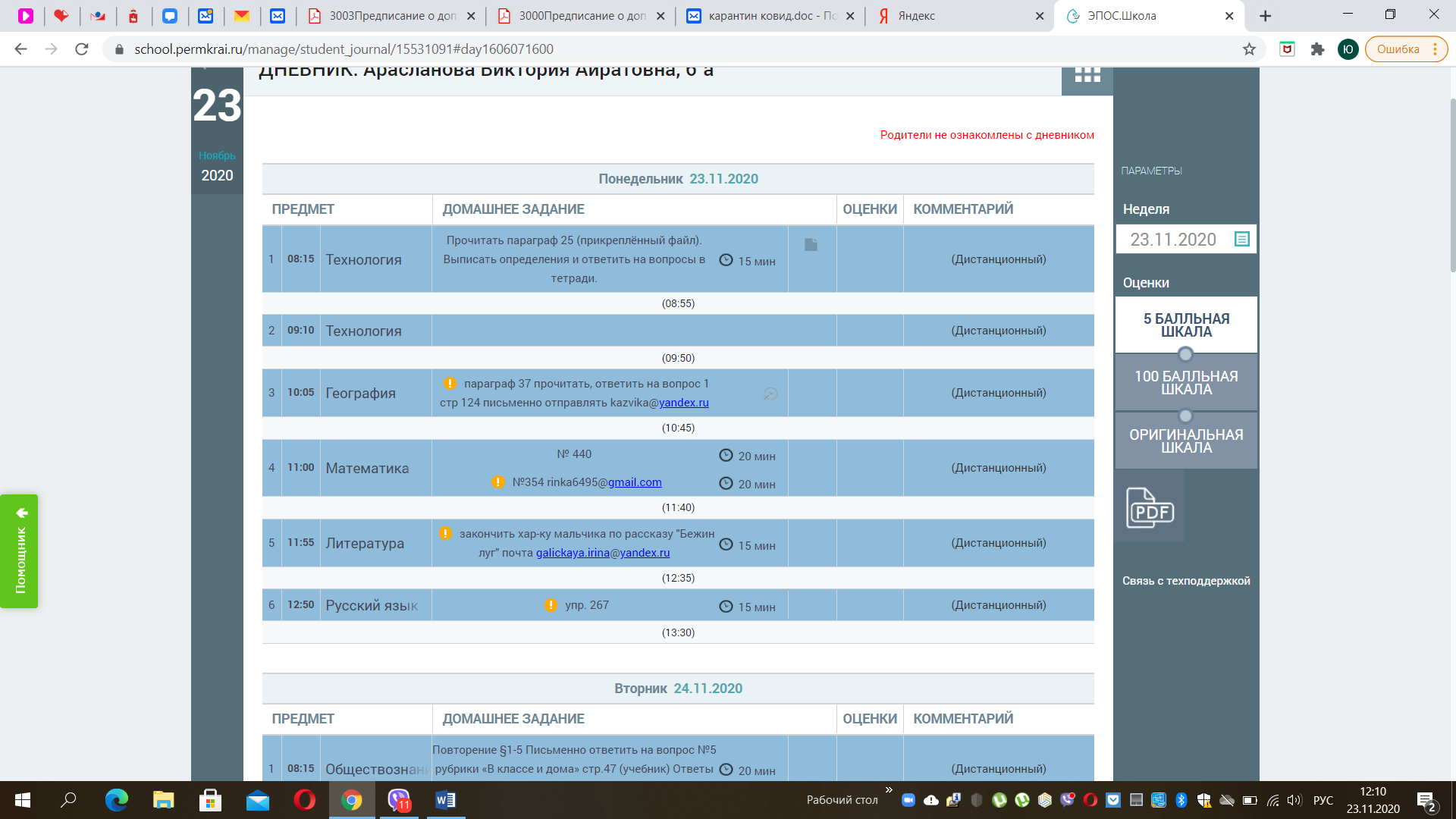 6 «а» класс (технология для мальчиков)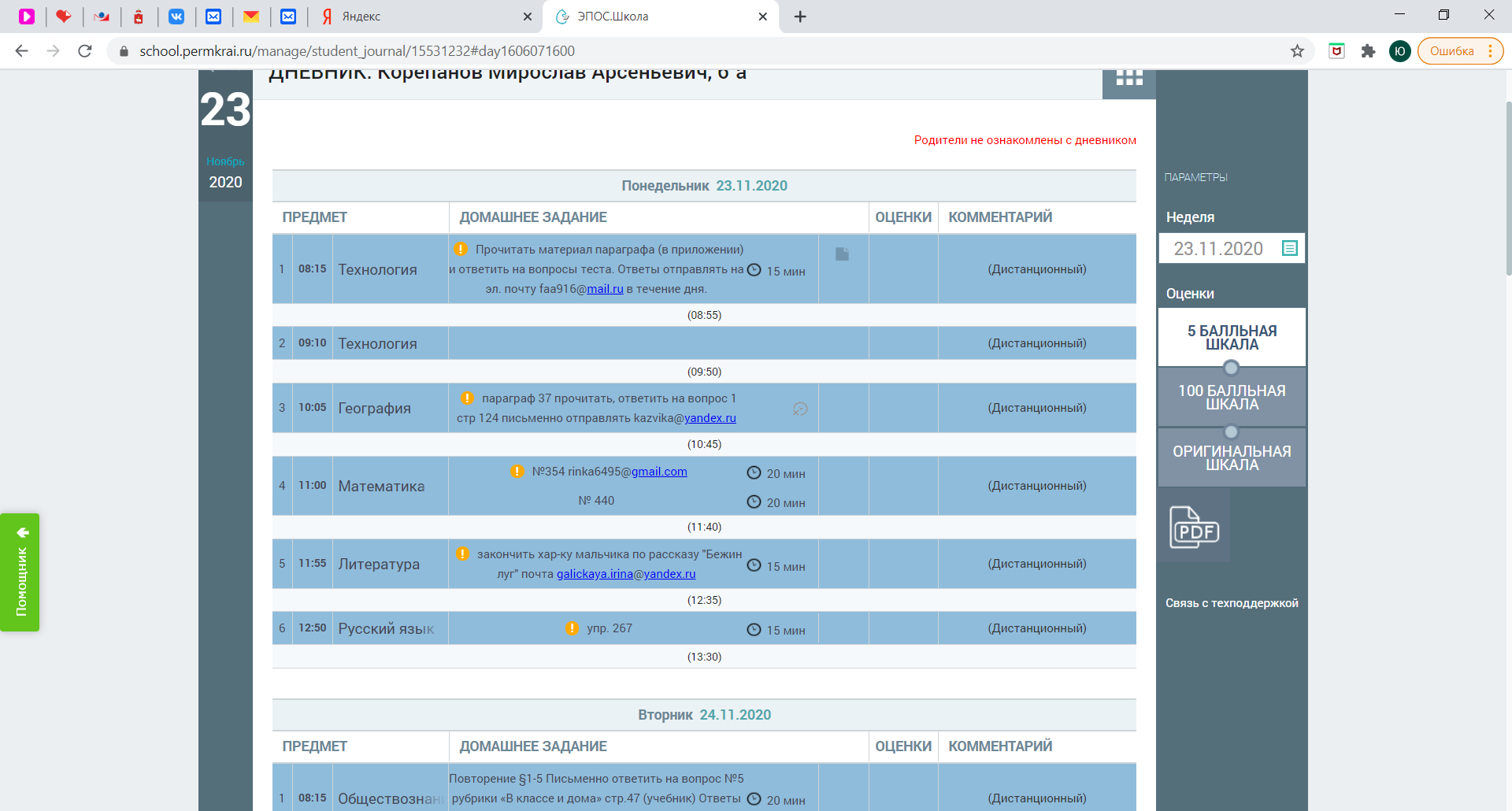 